Зарегистрировано в Минюсте России 23 августа 2016 г. N 43326МИНИСТЕРСТВО ТРУДА И СОЦИАЛЬНОЙ ЗАЩИТЫ РОССИЙСКОЙ ФЕДЕРАЦИИПРИКАЗот 5 августа 2016 г. N 422нО ВНЕСЕНИИ ИЗМЕНЕНИЙВ ПРОФЕССИОНАЛЬНЫЙ СТАНДАРТ "ПЕДАГОГ (ПЕДАГОГИЧЕСКАЯДЕЯТЕЛЬНОСТЬ В ДОШКОЛЬНОМ, НАЧАЛЬНОМ ОБЩЕМ, ОСНОВНОМ ОБЩЕМ,СРЕДНЕМ ОБЩЕМ ОБРАЗОВАНИИ) (ВОСПИТАТЕЛЬ, УЧИТЕЛЬ)",УТВЕРЖДЕННЫЙ ПРИКАЗОМ МИНИСТЕРСТВА ТРУДА И СОЦИАЛЬНОЙЗАЩИТЫ РОССИЙСКОЙ ФЕДЕРАЦИИ ОТ 18 ОКТЯБРЯ 2013 Г. N 544НПриказываю:Внести следующие изменения в профессиональный стандарт "Педагог (педагогическая деятельность в дошкольном, начальном общем, основном общем, среднем общем образовании) (воспитатель, учитель)", утвержденный приказом Министерства труда и социальной защиты Российской Федерации от 18 октября 2013 г. N 544н (зарегистрирован Министерством юстиции Российской Федерации 6 декабря 2013 г., регистрационный N 30550), с изменением, внесенным приказом Министерства труда и социальной защиты Российской Федерации от 25 декабря 2014 г. N 1115н (зарегистрирован Министерством юстиции Российской Федерации 19 февраля 2015 г., регистрационный N 36091):наименование профессионального стандарта изложить в следующей редакции:"Педагог (педагогическая деятельность в сфере дошкольного, начального общего, основного общего, среднего общего образования) (воспитатель, учитель)";в подразделах 3.1 и 3.2 "Обобщенная трудовая функция" раздела III "Характеристика обобщенных трудовых функций" позицию "Требования к образованию и обучению" изложить в следующей редакции:"".МинистрМ.А.ТОПИЛИНТребования к образованию и обучениюУчитель: высшее образование или среднее профессиональное образование в рамках укрупненных групп направлений подготовки высшего образования и специальностей среднего профессионального образования "Образование и педагогические науки" или в области, соответствующей преподаваемому предмету, либо высшее образование или среднее профессиональное образование и дополнительное профессиональное образование по направлению деятельности в образовательной организации;Воспитатель: высшее образование или среднее профессиональное образование в рамках укрупненных групп направлений подготовки высшего образования и специальностей среднего профессионального образования "Образование и педагогические науки" либо высшее образование или среднее профессиональное образование и дополнительное профессиональное образование по направлению деятельности в образовательной организации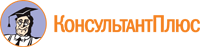 